The purpose of the North American Lutheran Church (NALC) Theological Education Fund is to provide tuition assistance to qualified candidates who are enrolled in a course of seminary study and preparing for Word and Sacrament Ministry (ordained) or certified lay ministry in the North American Lutheran Church. This application is for candidates entranced into the NALC candidacy process. (Important Note: Do not use this application if you are a full-time, residential student at the North American Lutheran Seminary [NALS]. Such students have their financial aid request processed as part of their admission to the NALS.) Financial assistance is disbursed ONLY to seminaries and is only applied to tuition and academic fees of the applicant. Applications are reviewed three times a year and grants are given for a 12-month period. Candidates may receive not more than three such grants during their period of candidacy. Allow a minimum of 90 days after the application deadline for notification of decisions regarding financial assistance.   To receive consideration for tuition and academic fee assistance, applicants must meet all of the following qualifications:Exhibit extraordinary pastoral leadership potential that is confirmed through the recommendation by the NALC Candidacy Committee and two letters of reference from pastors provided by the student.Provide evidence of a strong mission orientation for pastoral ministry by completing a two-page essay on “The implications of the Great Commission for congregational ministry.” If you are reapplying for financial assistance, your two-page essay will be on your observations of ministry this past year and how you have grown in your theological understanding of your call and pastoral identity.Demonstrate the need for financial assistance through completing the application and being willing to provide supporting documentation as required by the review committee. (This may include federal tax returns or copies of pay stubs.)All students must reapply for consideration annually. (There is nothing implied in any part of the application process for receipt of financial support beyond a single academic year.)  Please submit your form at this link: thenalc.org/fasubmissionOr mail to: North American Lutheran ChurchAttn: Candidacy Committee2299 Palmer Dr., Suite 220New Brighton, MN 55112-2202Section I.	Applicant InformationLast name ____________________________________________ Suffix (Jr., Sr., III) ____________First name _______________________________ Middle name or initial _____________________Mailing address ___________________________________________________________________City ________________________________ State/Province_________ Zip/Postal Code _________Phone	___________________ (home) _____________________ (cell) ____________________ (other)Primary email _________________________________________ Date of Birth _________________	mm/dd/yyyyMarital status and family information	_____Single		_____Married		_____Number of Children 	Spouse name ___________________________	Date married ________________	Child’s name							Age		Living at home?	__________________________________________	________	___Y    ___N	__________________________________________	________	___Y    ___N	__________________________________________	________	___Y    ___N	__________________________________________	________	___Y    ___N	__________________________________________	________	___Y    ___NEmployment StatusAre you currently employed?		____ Yes	____ NoEmployer Name _______________________________________________________________Nature of the work _____________________________________________________________Hours worked per week __________         Pay Rate: $_______/Hour     $_______/MonthIs your spouse employed? 		____ Yes	____ NoEmployer Name ______________________________________________________________Nature of the work ____________________________________________________________Hours worked per week __________         Pay Rate: $_______/Hour     $_______/MonthApplicant Name: _______________________Section II.	Seminary InformationName of Seminary to which financial assistance should be disbursed: __________________________________________________________________________________Mailing Address ___________________________________________________________________City ________________________________ State/Province_________ Zip/Postal Code _________Enrollment Date ____________________		Expected Graduation ___________________			mm/yyyy							mm/yyyyName of Academic Dean or Advisor and contact information to confirm enrollment:Name _____________________________________ Position ______________________________Phone ________________________	Email _________________________________________Financial assistance is requested for the Academic Year ____________ through ____________								         mm/yyyy			mm/yyyyEstimated total amount for tuition and academic fees for current Academic Year is $__________Credit hours or courses already completed during the current academic year: Total hours		Course Names:	_____________________________________________	_____________________________________________	_____________________________________________	_____________________________________________	_____________________________________________Courses you anticipate taking during the 12-month period for which you are requesting tuition assistance in this application*:Course Names:_________________________________	__________________________________________________________________	__________________________________________________________________	__________________________________________________________________	_________________________________	*Total tuition and academic fees for these courses: $_______________Applicant Name: _______________________III.	Personal Financial InformationList all financial support or assistance you receive from other sources in providing for your seminary education:Applicant Name: _______________________Total annual income disclosed on tax returns for the previous two years (list total combined income if married and filing jointly):Tax Year _______   Income: $___________		Tax Year _______   Income: $___________Describe any special financial needs or circumstances:_____________________________________________________________________________________________________________________________________________________________________________________________________________________________________________________________________________________________________________________________________________________________________________________________________________________Applicant Name: _______________________I am applying for this financial assistance for the following reasons:________________________________________________________________________________________________________________________________________________________________________________________________________________________________________________________________________________________________________________________________________________________________________________________________________________(Use additional sheets if necessary.) IV.	Qualifying Documentation_____	I have contacted the following pastors requesting letters of recommendation concerning my qualification as a student possessing “exceptional pastoral leadership potential.”	________________________________________________________________	_____________________________________________________________________This is my initial application. I am including with this application my two-page essay on “The implications of the Great Commission for congregational ministry.”_____I am reapplying for financial assistance. I am including with this application my two-page essay on “My observations of ministry this past year and how I have grown in my theological understanding of my call and pastoral identity.”_____I agree to provide any financial documentation the review committee deems necessary in order to confirm my legitimate need and qualification for this financial support.____________________________________________		_________________________Signature								DateINSTRUCTIONS FOR APPLICANT: Print out the next two pages and give to the pastors from whom you have requested a recommendation. Submit pages 1-5 of this completed form at this link: thenalc.org/fasubmissionLetter of RecommendationYou have been asked to provide a letter of recommendation. Please complete this form and submit it at this link: thenalc.org/farecsubmission (preferred method) OR mail to: 					North American Lutheran Church					Attn: Candidacy Committee					2299 Palmer Dr., Suite 220   New Brighton, MN 55112-2202Candidate Name: ______________________________________  Today’s Date: _______________I have known the candidate for (length of time): _____________________________________________ I know the candidate through: __________________________________________________________________________________________________________________________________________Please comment on the candidate’s skills and gifts for pastoral ministry: __________________________________________________________________________________________________________________________________________________________________________________________________________________________________________________________________________________________________________________________________________________________________________________________________________________________Please comment on the candidate’s ability to engage in master level studies:__________________________________________________________________________________________________________________________________________________________________________________________________________________________________________________________________________________________________________________________________________________________________________________________________________________________Please comment on the candidate’s financial health and work history:__________________________________________________________________________________________________________________________________________________________________________________________________________________________________________________________________________________________________________________________________________________________________________________________________________________________Please comment on the candidate’s character, emotional and spiritual health, and moral behavior:__________________________________________________________________________________________________________________________________________________________________________________________________________________________________________________________________________________________________________________________________________________________________________________________________________________________Any additional comments:   (Please continue on back if more room is needed.)  Printed Name: _____________________________________ Title: ___________________________Address: __________________________________________________________________________City ________________________________ State/Province_________ Zip/Postal Code _________Email: __________________________________________ Phone: ___________________________Signature: _______________________________________	Date: ________________________Financial Assistance Application FormFor seminarians seeking financial assistance from the North American Lutheran Church through the Theological Education Fund 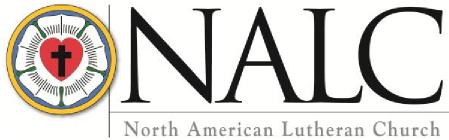 Type of supportAmountHow much of the support listed below is for the current academic year in which you are applying for NALC tuition assistance?$_________.00NALC Denominational Financial AidTuition Assistance (Date):Tuition Assistance (Date): Tuition Assistance (Date):$________.00$________.00$________.00Scholarships (other – list name of scholarship and amount of each)Attach another page if more space is needed$________.00$________.00$________.00Congregational Support (list congregation and year of support plus amount)Attach another page if more space is needed$________.00$________.00$________.00Financial support toward seminary education from individuals & family (list source here and amounts in next columns)Attach another page if more space is needed$________.00$________.00$________.00Other support: (Mission district, etc. – specify source and type)Attach another page if more space is needed$________.00$________.00$________.00My total current student loan indebtedness:My personal investment to date in seminary education$________.00$________.00